АДМИНИСТРАЦИЯ Самойловского муниципального района Саратовской области ПОСТАНОВЛЕНИЕ     В соответствии Федеральным законом от 06.10.2003 «Об общих принципах организации местного самоуправления в Российской Федерации», п.74 «Правил противопожарного режима» от 25.04.2012 № 390, Уставом Самойловского муниципального района,ПОСТАНОВЛЯЮ:     1.Утвердить прилагаемый Порядок установления мест и способов разведения костров, а также сжигания мусора, травы листьев и иных отходов, материалов или изделий на территории Самойловского муниципального образования Самойловского муниципального района Саратовской области согласно приложению к настоящему постановлению.     2. Настоящее постановление разместить на официальном сайте администрации Самойловского муниципального района в сети «Интернет».     3. Контроль за исполнением настоящего постановления возложить на первого заместителя главы администрации Самойловского муниципального района Махову В.В. Глава Самойловского муниципального районаСаратовской области                                                                     М.А. МельниковПриложение к постановлению администрацииСамойловского муниципального районаот 23.04.2019 г. № 300Порядок использования открытого огня и разведения костров натерритории Самойловского муниципального образования Самойловского муниципального района Саратовской области     1. Настоящий Порядок использования открытого огня и разведения костров на территории городского поселения (далее – Порядок) устанавливает обязательные требования пожарной безопасности к использованию открытого огня и разведению костров (далее – использование открытого огня) на территории Самойловского муниципального образования Самойловского муниципального района Саратовской области (далее – городское поселение).      2. Использование открытого огня должно осуществляться в специально оборудованных местах при выполнении следующих требований:     а) место использования открытого огня должно быть выполнено в виде котлована (ямы, рва) не менее чем 0,3 метра глубиной и не более 1 метра в диаметре или площадки с прочно установленной на ней металлической емкостью (бочка, бак, мангал) или емкостью, выполненной из иных негорючих материалов, исключающих возможность распространения пламени и выпадения сгораемых материалов за пределы очага горения, объёмом не более 1 куб. метра;     б) место использования открытого огня должно располагаться на расстоянии не менее 50 метров от ближайшего объекта (здания, сооружения, постройки, открытого склада, скирды), 100 метров – от хвойного леса или отдельно растущих хвойных деревьев и молодняка и 30 метров – от лиственного леса или отдельно растущих групп лиственных деревьев;     в) территория вокруг места использования открытого огня должна быть очищена в радиусе 25-30 метров от сухостойных деревьев, сухой травы, валежника, порубочных остатков, других горючих материалов и отделена противопожарной минерализованной полосой шириной не менее 1,4 метра;     г) лицо, использующее открытый огонь, должно быть обеспечено первичными средствами пожаротушения для локализации и ликвидации горения, а также мобильным средством связи для вызова подразделения пожарной охраны.     3. При использовании открытого огня в металлической емкости или емкости, выполненной из иных негорючих материалов, исключающей распространение пламени и выпадение сгораемых материалов за пределы очага горения, минимально допустимые расстояния, предусмотренные подпунктами «б» и «в» пункта 2 настоящего Порядка, могут быть уменьшены вдвое. При этом устройство противопожарной минерализованной полосы не требуется      4. В целях своевременной локализации процесса горения емкость, предназначенная для сжигания мусора, должна использоваться с металлическим листом, размер которого должен позволять полностью закрыть указанную емкость сверху.     5. При использовании открытого огня и разведения костров для приготовления пищи в специальных несгораемых емкостях (например: мангалах, жаровнях) на садовых земельных участках, относящихся к землям сельскохозяйственного назначения, противопожарное расстояние от очага горения до зданий, сооружений и иных построек допускается уменьшать до 5 метров, а зону очистки вокруг емкости от горючих материалов – до 2 метров.     6. При увеличении диаметра зоны очага горения должны быть выполнены требования пункта 2 настоящего Порядка. При этом на каждый очаг использования открытого огня должно быть задействовано не менее 2-х человек, обеспеченных первичными средствами пожаротушения и прошедших обучение мерам пожарной безопасности в соответствии с Нормами пожарной безопасности «Обучение мерам пожарной безопасности работников организаций», утвержденными приказом МЧС России от 12.12.2007 №645 (зарегистрирован Минюстом России 21.01.2008, регистрационный №10938) *.     7. В течение всего периода использования открытого огня до прекращения процесса тления должен осуществляться контроль за нераспространением горения (тления) за пределы очаговой зоны.    8. Использование открытого огня запрещается:- при установлении на соответствующей территории особого противопожарного режима;- при поступившей информации о приближающихся неблагоприятных или опасных для жизнедеятельности людей метеорологических последствиях, связанных с сильными порывами ветра;- под кронами деревьев хвойных пород;- в емкости, стенки которой имеют огненный сквозной прогар;- при скорости ветра, превышающей значение 5 метров в секунду, если открытый огонь используется без металлической емкости или емкости, выполненной из иных негорючих материалов, исключающей распространение пламени и выпадение сгораемых материалов за пределы очага горения;- при скорости ветра, превышающей значение 10 метров в секунду;9. В процессе использования открытого огня запрещается:- осуществлять сжигание горючих и легковоспламеняющихся жидкостей (кроме жидкостей, используемых для розжига), взрывоопасных веществ и материалов, а также изделий и иных материалов, выделяющих при горении токсичные и высокотоксичные вещества;- оставлять место очага горения без присмотра до полного прекращения горения (тления);- располагать легковоспламеняющиеся и горючие жидкости, а также горючие материалы вблизи очага горения.10. После использования открытого огня место очага горения должно быть засыпано землей (песком) или залито водой до полного прекращения горения (тления).23.04.2019 г. № 300Об утверждении порядка установления мест и способов разведения костров, а также сжигания мусора, травы, листьев, материалов, изделий и иных отходов на территорииСамойловского муниципального образованияСамойловского муниципального районаСаратовской области 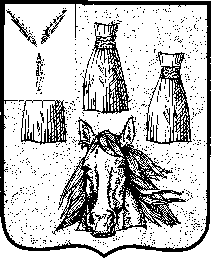 